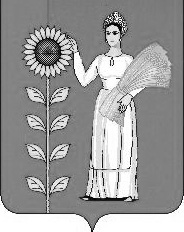 СОВЕТ  ДЕПУТАТОВСЕЛЬСКОГО  ПОСЕЛЕНИЯ  СРЕДНЕМАТРЕНСКИЙ  СЕЛЬСОВЕТДобринского  муниципального  района Липецкой области29-я сессия  VI-го созываРЕШЕНИЕ23.12.2022                             с.Средняя Матренка                № 107-рс О результатах публичных слушаний по проекту бюджета сельского поселения Среднематренский сельсовет Добринского муниципального района Липецкой области Российской Федерации на 2023 год и на плановый период 2024 и 2025 годов Руководствуясь Федеральным законом № 131-ФЗ от 06.10.2003г «Об общих принципах организации местного самоуправления в Российской Федерации», Положением «О бюджетном процессе сельского поселения Среднематренский сельсовет», ст.11, 20 Устава сельского поселения, Совет депутатов сельского поселения РЕШИЛ:1.Принять рекомендации публичных слушаний «О результатах публичных слушаний по проекту бюджета сельского поселения Среднематренский сельсовет Добринского муниципального района Липецкой области Российской Федерации на 2023  год и на плановый период 2024 и 2025 годов» (прилагаются)2.Настоящее решение вступает в силу со дня его принятия.Председатель Советадепутатов сельского поселения   Среднематренский сельсовет                                             Е.В.Власова                                                                                                                                                                        Приняты                                                                                  Советом депутатовСреднематренский сельсовет                                                                                  шестого созыва № 107-рс от 23.12.2022г                                                              РЕКОМЕНДАЦИИучастников публичных слушаний по проекту бюджета сельского поселения Среднематренский сельсовет Добринского муниципального района на 2023 год и на плановый период 2024 и 2025 годов»с.Средняя Матренка                                                                          23.12.2022гВ публичных слушаниях, проводимых по инициативе Совета депутатов сельского поселения Среднематренский сельсовет, приняли участие депутаты Совета депутатов сельского поселения Среднематренский сельсовет, глава администрации сельского поселения Гущина Н.А., руководители организаций, жители сельского поселения.Заслушав и обсудив доклад и выступления по проекту бюджета сельского поселения Среднематренский сельсовет на 2023 год , участники публичных слушаний отмечают следующее:Объем доходов бюджета сельского поселения на 2023 год определен в сумме 7 510 290,43 рублей. Расходы бюджета сельского поселения на 2023 год предлагаются к утверждению в сумме 7 510 290,43   рублей.Общий объем доходов бюджета сельского поселения на 2024 год определен в сумме 5 128 697,51  рублей, на 2025 год- в сумме 5 166 141,75 рублейОбщий объем расходов бюджета сельского поселения на 2024 год- в сумме 5 128 697,51   рублей, на 2025 год- в сумме 5 166 141,75  рублей.При формировании расходов бюджета сельского поселения на 2023 год и плановый период 2024 и 2054 годы учтена необходимость реализации приоритетных задач, направленных на:-выплату заработной платы с начислениями работникам органов местного самоуправления, культуры, оплату коммунальных услуг-безвозмездные перечисления бюджету Добринского муниципального района; На финансирование учреждения культуры на 2023 год предусмотрено  1 651 591,00  рублей или 22 % бюджета сельского поселения.Объем межбюджетных трансфертов в бюджете сельского поселения (предусмотренных к получению из районного бюджета) на 2023 год составит  365 820,00 рублей   или   4,8  процента.Обсудив доклад и выступления, участники публичных слушаний РЕКОМЕНДУЮТ:Совету депутатов сельского поселения Среднематренский сельсовет:Принять решение Совета депутатов «О бюджете сельского поселения Среднематренский сельсовет Добринского муниципального района Липецкой области на 2023 год и на плановый период 2024 и 2025 годов»Администрации сельского поселения Среднематренский сельсовет:Рассмотреть вопросы:-совместно с налоговой службой, отделами администрации муниципального района- администраторами доходов бюджета обеспечить дополнительно мобилизацию средств в бюджет сельского поселения;-по легализации заработной платы: активизировать действия по выявлению задолженности по налогу на доходы физических лиц, принятию в установленном порядке мер к взысканию указанного налога;-усилить разъяснительную работу с населением о необходимости оформления прав собственности на используемые земельные участки и объекты недвижимости.